Государственное бюджетное общеобразовательное учреждение города Москвы«Школа на проспекте Вернадского»          Педагогический проект  в подготовительной к школе комбинированной группе для детей с ОВЗ на тему: «Волшебный декупаж».Авторы проекта:воспитатели  Каширская Е.В.Иванова О.Н.Москва 2021-2022 учебный год                                  Содержание проектаАктуальность реализации проекта:Работая с детьми подготовительной группы, я заметила, что достаточно большое количество детей не могут самостоятельно выбирать изобразительные материалы и располагать изображение на листе, не проявляют фантазию и художественное творчество. Поэтому и решили познакомить детей с новой для них техникой «Декупаж», которая, на наш взгляд заинтересует их, поможет развить творческие способности, фантазию.Известный педагог-новатор Ш.А.Амонашвили отмечал, что дети не рождаются с пустыми руками, они несут с собой заряд создания духовных и материальных ценностей, они в состоянии сотворить их, потому и рождаются, чтобы создавать и творить. Только надо помочь им раскрыться и еще надо, чтобы общество, общественные явления не исказили их судьбу.Следовательно,  педагогу необходимо создать такие условия, которые помогут реализовать весь положительный потенциал ребенка как творческой личности, а также помочь ему адаптироваться в социальной жизни.Развитие творческих способностей ведет постепенно к успеху, а это в свою очередь подогревает и дальнейший интерес к процессу творчества, знакомству с новыми техниками, методиками и т.д.Художественная деятельность является эффективным средством воспитания культуры чувств, познавательной активности, развития творческого потенциала подрастающего поколения, в творчестве человек изменяется и совершенствуется.Проблема:- недостаточное проявление фантазии, художественного творчества.- неуверенность и скованность в действиях и ответах на занятиях;- пассивность в самостоятельном выборе материалов для творчества;- низкое умение экспериментировать с изобразительными материалами.Цель : эстетическое развитие детей подготовительной группы посредством техники «Декупаж».Реализацию цели будем достигать через решение следующих задач:повышать интерес детей к аппликации, в частности к созданию декоративного образа;развивать художественное восприятие в процессе ознакомления с техникой «Декупаж», подвести детей к осмыслению динамики, фактуры, ритма, материала, как средств выразительности;формировать умение создавать декоративный образ в аппликации, используя разнообразные средства образной выразительности.В содержание проектной деятельности в технике «Декупаж» считаем необходимым включить:- расширение опыта у детей подготовительной группы в использовании различных способов создания декоративного образа, а также развития интереса к выражению собственных замыслов в технике «Декупаж»;- предоставление самостоятельности детям на различных уровнях в процессе художественного восприятия, изобразительной деятельности;-варьирование содержания игр, упражнений, занятий для более индивидуально-дифференцированного подхода к освоению дошкольниками художественного опыта;- формирование универсальных учебных действий, определяющих способность ребенка учиться, познавать, сотрудничать в познании и преобразовании окружающего мира;-сотворчество родителей и детей .Новизна:Техника «Декупаж» ранее не использовалась на занятиях и в самостоятельной деятельности детей.Тип проекта - познавательный, творческий, информационно-исследовательский.Сроки реализации - долгосрочный.Вид проекта - групповой.         Предполагаемый результат         В результате работы по данной теме у детей: -развивается ассоциативное мышление в процессе восприятия художественных произведений; -обогащается опыт составлений композиций и использование нетрадиционных методов рисования; -ребенок осознает себя в реальном мире;-развивается интерес и эмоциональная отзывчивость на красоту окружающего мира и произведений искусств; -дети более активно используют в самостоятельной деятельности приобретённый опыт.Режим работы: во время и вне занятий.Участники проекта- воспитатель, дети (возраст 6-7 лет), родители воспитанников.План работы.Для повышения интереса к аппликации, желанию экспериментировать с художественными материалами и для развития художественного восприятия, мы решили использовать технику «Декупаж».Декупаж – это техника украшения аппликации декорированием с помощью вырезанных бумажных мотивов. Самый популярный материал для декупажа - это трехслойные салфетки. Отсюда и другое название – салфеточная техника.Декупаж – высокое искусство аппликации.Википедия рассказывает нам, что декупаж (фр. Decouper – вырезать) – декоративная техника по ткани, посуде, мебели и пр., заключающаяся в скрупулезном вырезании изображений из различных материалов (дерева, кожи, тканей, бумаги и т.п.), которые затем наклеиваются или прикрепляются иным способом на различные поверхности для декорирования.За простыми и очевидными фразами официальных определений и формулировок скрывается интереснейшее и очень выразительное искусство, которое не оставляет равнодушным множество последователей, ценителей мастеров.Декупаж может быть как самостоятельным видом творчества, так и использоваться в сочетании с различными видами и стилями росписи, органично дополняя друг друга.Для декорирования в технологии «декупаж» используются различные предметы, которые специально для этого предназначены, например: шкатулки, баночки, стаканы, подносы, предметы интерьера, декоративные доски и пр, а также так называемый «бросовый» материал, которому дается «вторая жизнь»: консервные банки, пластиковые бутылочки, камешки, коробки и многое, многое другое.С точки зрения педагогической практики «декупаж» является интересной техникой для детей. Техника достаточно проста в освоении и ребенок, не отвлекаясь на свойства материала, полностью занят основной задачей – выстраиванием тональных и колористических ритмов.Работа именно с «декупажем», как с аппликацией и коллажной техникой, позволяет кроме прочего прививать детям внимание к выразительным характеристикам фактур. Также работы, выполненные детьми в декупажной технике, выглядят более современно и лучше, воспринимаются родителями детей.Техника эта активно способствует развитию мелкой моторики (необходимость работы с тонкой бумагой), а та в свою очередь оказывает положительный эффект на развитие речи детей с ОВЗ, к тому же эта техника позволяет делать законченные работы, что важно для работы с детьми.Изготовление поделок требует от ребёнка ловких действий, и если вначале неточным движением руки он нередко повреждает игрушку, предмет, то впоследствии, в процессе систематического труда, рука приобретает уверенность, точность, а пальцы становятся гибкими. Такой вид деятельности является продуктивным видом деятельности, дающим зримый и осязаемый результат. Полученный продукт можно увидеть, потрогать, использовать в качестве бытового предмета или предмета декора. Его можно показать другим и получить одобрение. Благодаря этому ребёнок чувствует себя созидателем и испытывает удовлетворение и гордость по поводу своих достижений.Материал и оборудование:-предмет для декорирования: чашки, стаканы, бутылочки, плошки, вазочки, доски для декорирования-трёхслойные салфетки с различной тематикой рисунка;-ножницы;-клей ПВА,-кисточки;-губка;-гуашь (использовалась на начальном этапе обучения технике);- акриловые краски;- акриловый грунт;- акриловый лак;- шпагат;- яичная скорлупа;- пшено;- одноразовые перчатки - клеенки;Технология работы:Работа над декорированием предметов выполняется в определённой последовательности, о которой необходимо всегда помнить и которую следует соблюдать:выбираем предмет для декорирования (например, чашку). Если хотим задекорировать «вторичный» предмет, то сначала необходимо удалить имеющиеся наклейки, надписи и пр. их либо смываем, счищаем, либо наоборот закрашиваем, делаем новый фон.грунтуем (клей ПВА смешать с белой гуашью в равных долях);трёхслойные салфетки с рисунками (выбираем элементы рисунка);вырезаем или обрываем по краю рисунка;отслаиваем салфетку (нам нужен только первый слой рисунка); на высушенной поверхности чашки накладываем элементы рисунка по замыслу;клей ПВА, слегка разбавленный водой, наносим поверх элемента салфетки, используя синтетическую кисточку;фон создаем щетинной кисточкой методом «тычка» (или другими нетрадиционными методами), а затем дорисовываем, что считаем нужным (прожилки, завиточки т.д.). Возможно, что сначала делаем фон - наносим акриловые краски при помощи губки или кисточки или любого другого предмета, который позволит добиться нужного эффекта поверхности. Так же можно сделать фактурную поверхность нанести пшено, яичную скорлупу и т.п., а уже затем наносить цветовой фон.заключительный этап работы – нанесение акрилового лака, для придания законченности работы. А также добавление некоторых элементов декора, например шпагата, бусин и пр.                          Подготовительная работа.Познакомить детей и родителей с темой проекта, обозначить значимость выбранной темы. Провести работу по подбору необходимой литературы, иллюстрационного материала. Подготовить наглядные пособия для игровой и продуктивной деятельности.Подбор стандартного наглядного и раздаточного материала, а также нетрадиционного бросового материала и природного материала для игровой и продуктивной деятельности. Работу проводили одновременно по трем направлениям:         - работа с детьми;- обогащение предметно-развивающей среды;- работа с родителями.В работе с детьми использовали следующие методы:        - знакомство с историей возникновения техники «Декупаж», рассматривание картин, фотографий по теме, - чтение или заучивание необходимого художественного материала;- проведение дидактических или подвижных игр и т.д.                                                                                     - рассматривание произведений искусства - занятия с ИКТ; -просмотр иллюстраций, открыток, фотографий-просмотр мастер-классов; -рассматривание выполненных работ в технике декупаж;- беседы с детьми ;- наблюдения;- упражнения для мелкой моторики;- действие по образцу;- показ способов изображения;- декорирование на фарфоре, стекле, пластике, фанере;- декорирование бутылочек;- слушание музыки;- проведение выставок;- взаимодействие с родителями воспитанников;- использование нестандартных техник рисования с элементами аппликации.         Многие техники интересны и сложны, поэтому необходимый материал к работе подбирался  с учётом возможностей каждого ребёнка, обязательно с индивидуальным подходом к каждому ребёнку. Ребенку предлагался выбор декоративных элементов.                              Работа проводилась в три этапа.На первом этапе расширяли представления детей о содержании деятельности декоратора, в частности создания образов в технике «декупаж»; экспериментировали с различными материалами и инструментами, расширяли знания детей в использовании нетрадиционных способов рисования.        На втором этапе формировали  умение создавать образ в салфеточной аппликации, дополнять образ декоративными элементами.       На третьем этапе  дети проводили знакомство других детей и своих родителей со своим творчеством: демонстрировали свои работы, рассказывали о процессе их создания, делились своими эмоциями. Итоги проектной деятельности  показали, что: -расширился опыт составления композиций и использование нетрадиционных методов рисования;- развился интерес и эмоциональная отзывчивость на красоту окружающего мира и произведений искусств;- у детей развилось ассоциативное мышление в процессе восприятия художественных произведений;- возросла выразительность образов в декоративной технике;- обогатились знания о средствах художественной изобразительности;- у детей и их родителей значительно возрос интерес к работе в технике «Декупаж».Важным условием детского художественного творчества служит эстетическая среда в детском саду. Прежде всего, мы приступили к созданию условий, необходимых для занятий творчеством. Собрали в одном удобном и доступном для детей месте нужные для изобразительной деятельности инструменты и материалы. Опираясь на принципы построения предметно-развивающей среды, в группе создано всё необходимое для творческой деятельности детей. Специально отведён уголок для работы в технике «Декупаж». Здесь дошкольники чувствуют себя более раскрепощёнными, свободно мыслят. На занятиях более плодотворно и результативно выполняют самостоятельные работы. У многих из детей появилась увлеченность этим процессом и заинтересованность в конечном результате.          Работа в технике «Декупаж» обеспечивает общекультурную подготовку, прикладную и практическую направленность дошкольного образования, что определено в стандартах.Уверены, что проект данной направленности может быть успешно использован и становится большим подспорьем в оформлении групповых помещений, интерьера детского сада, а также служить отличным способом создания подарков своими руками для друзей и близких.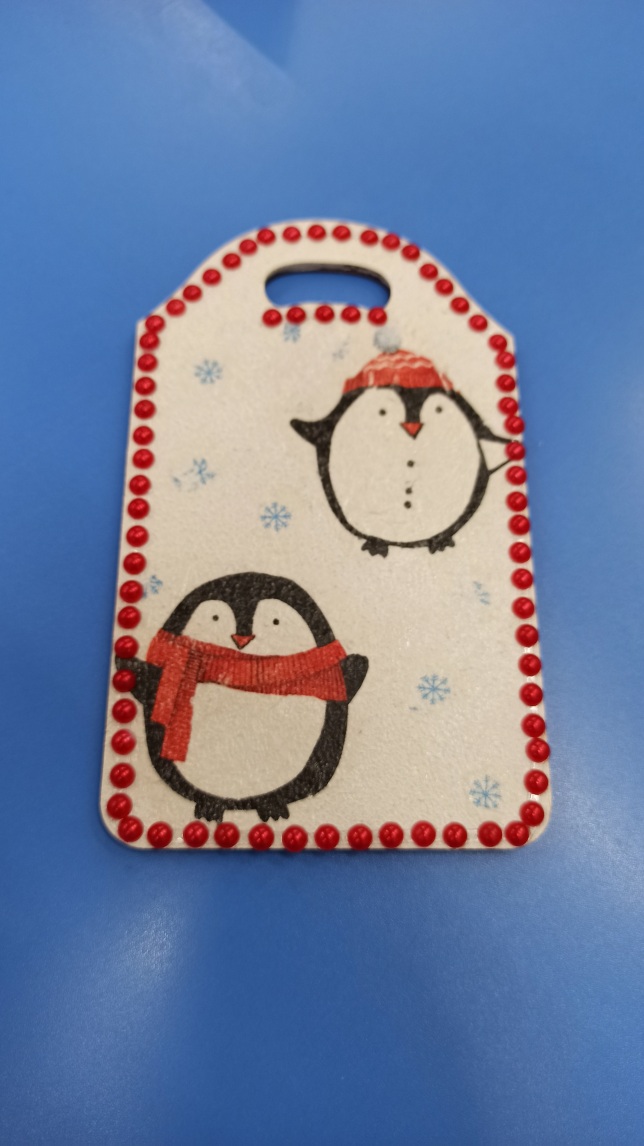 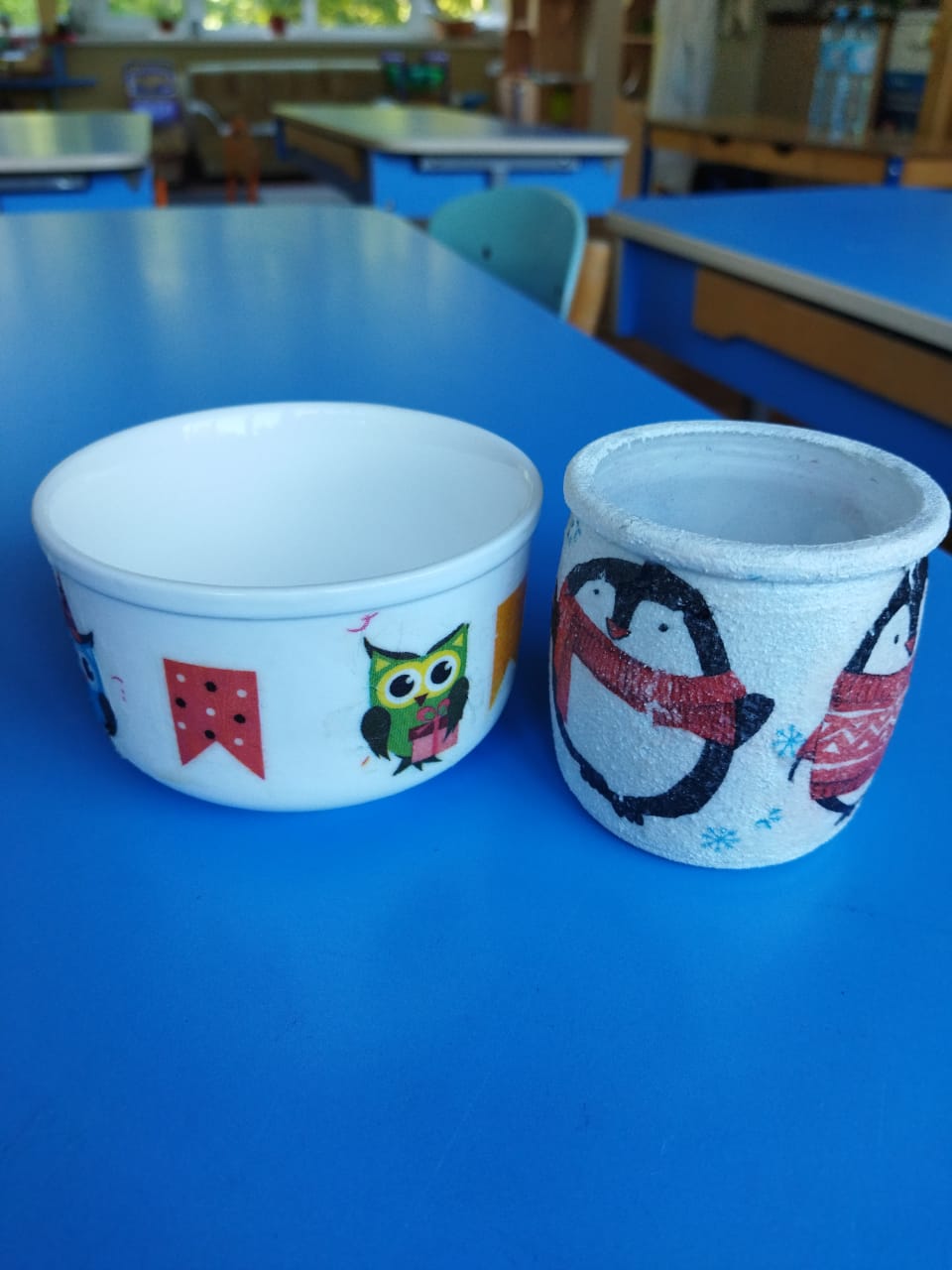 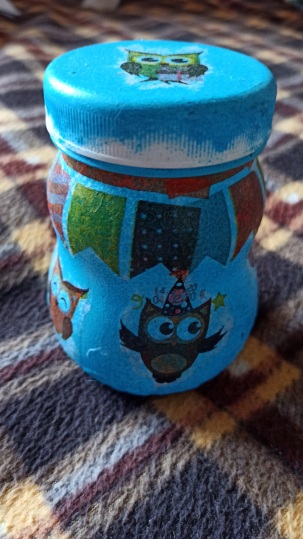 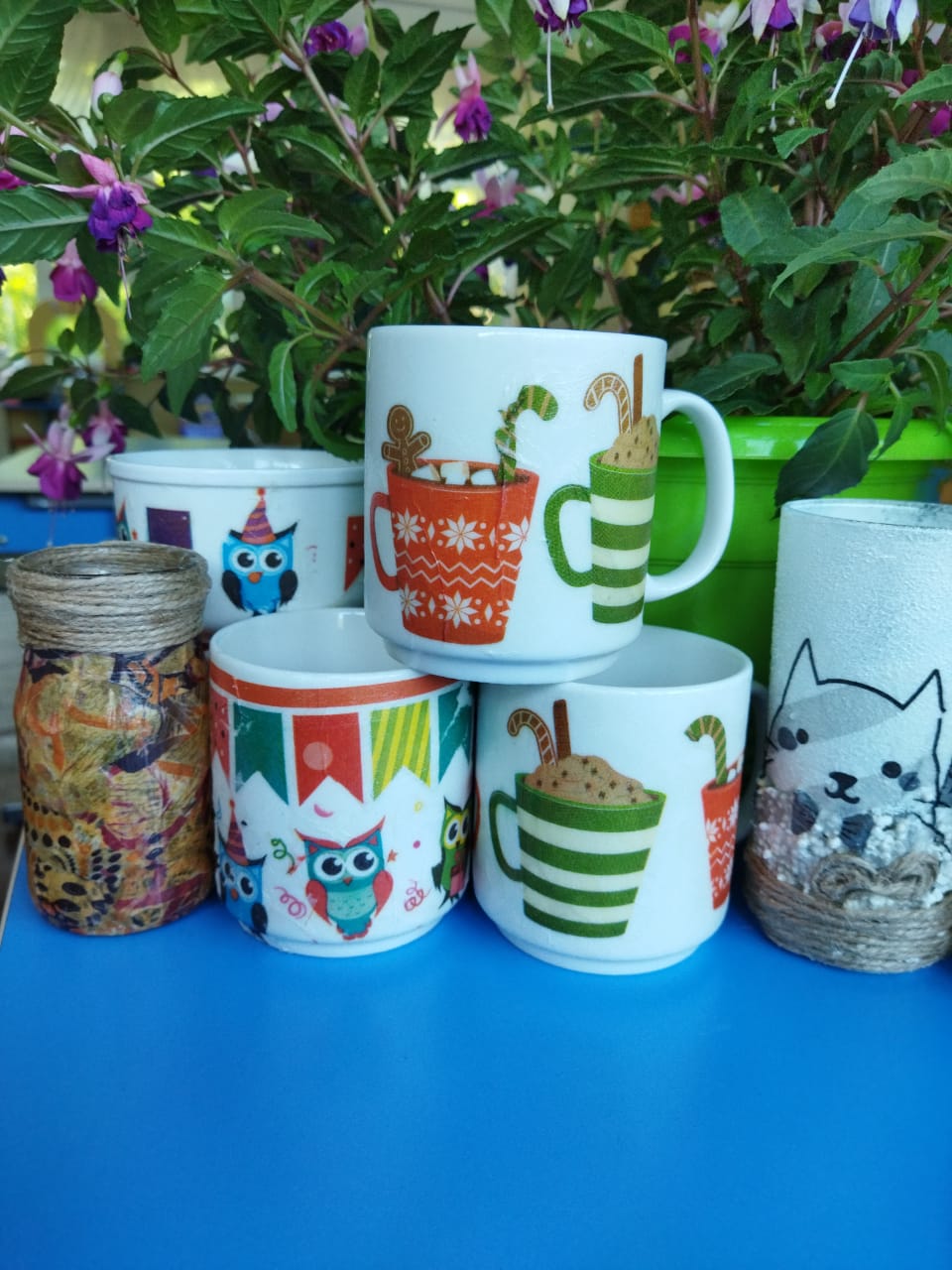 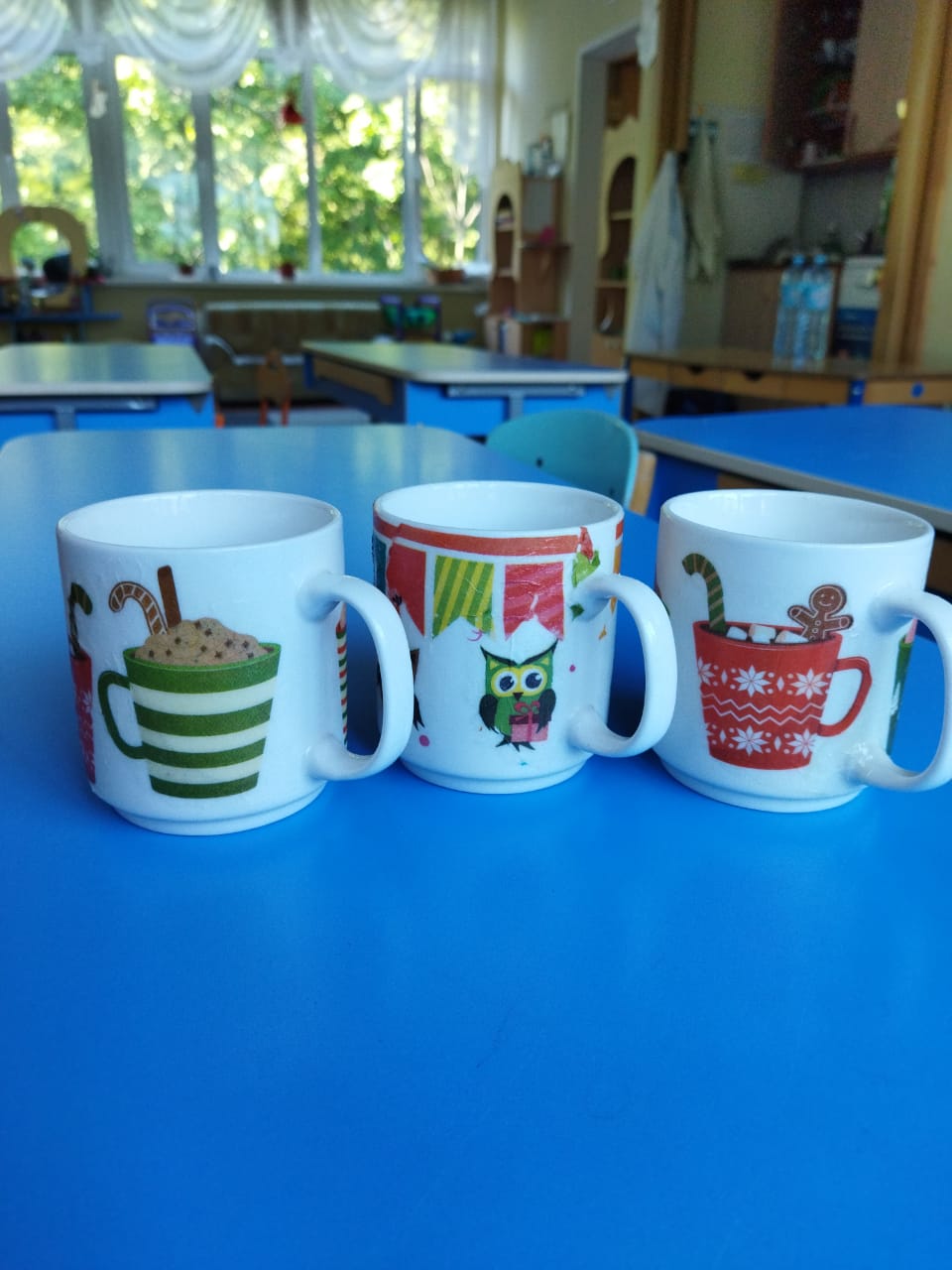 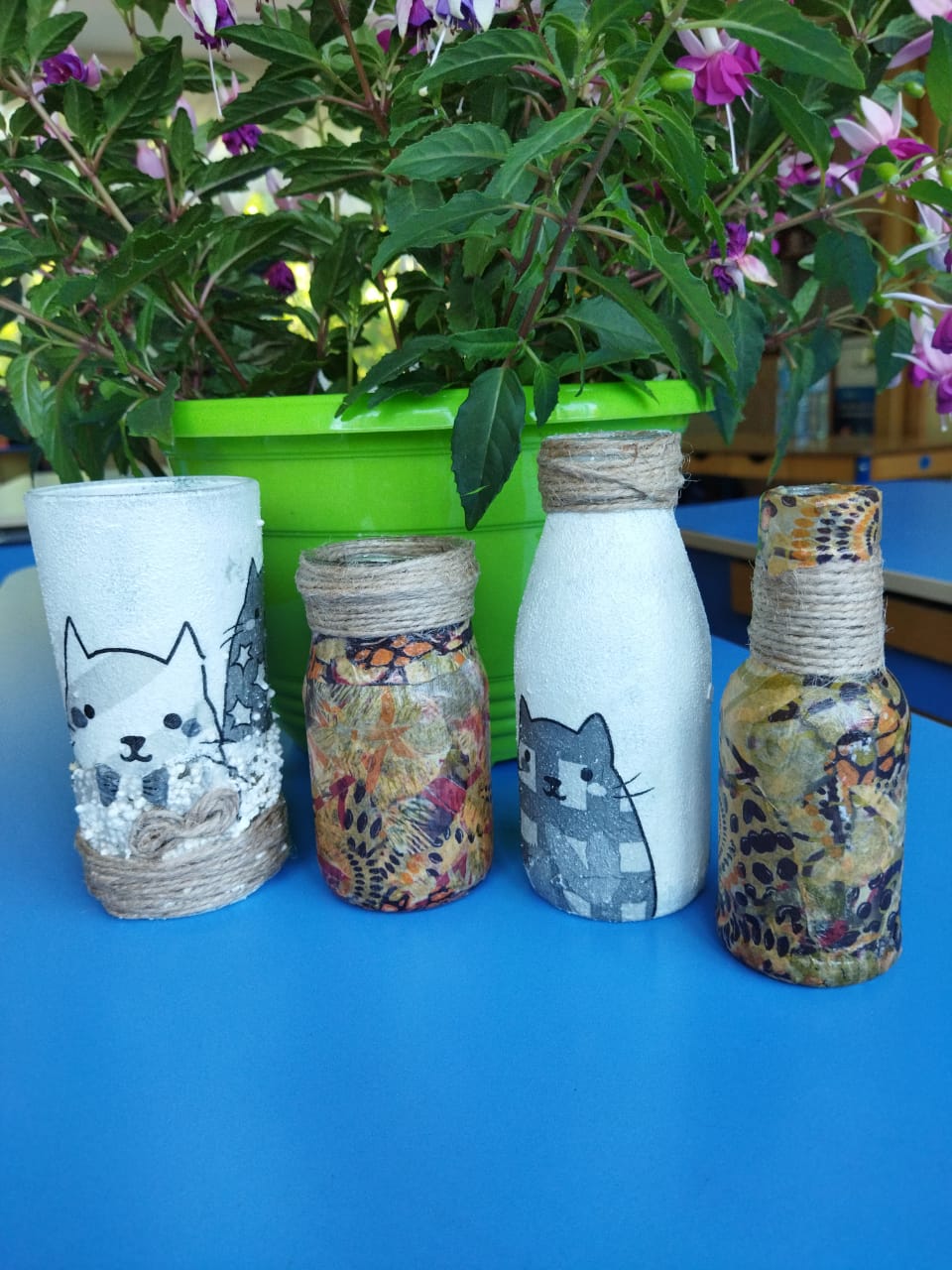 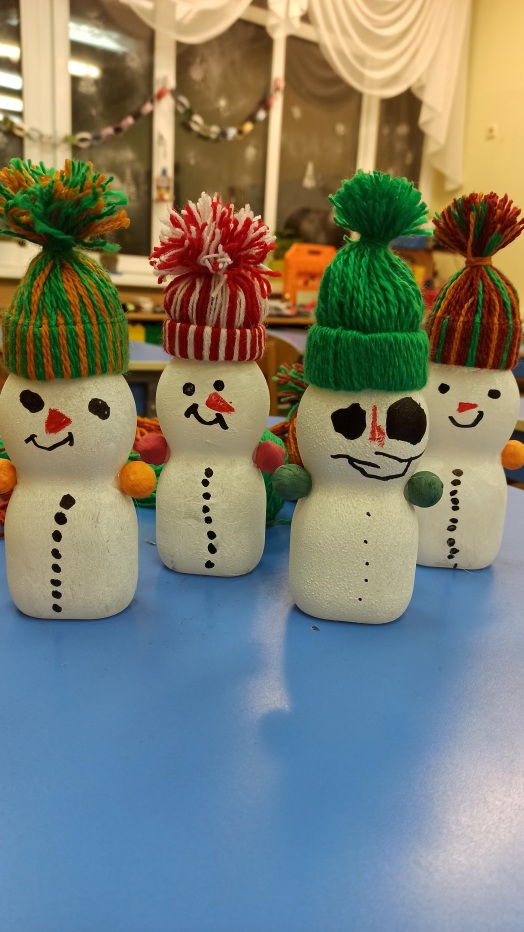 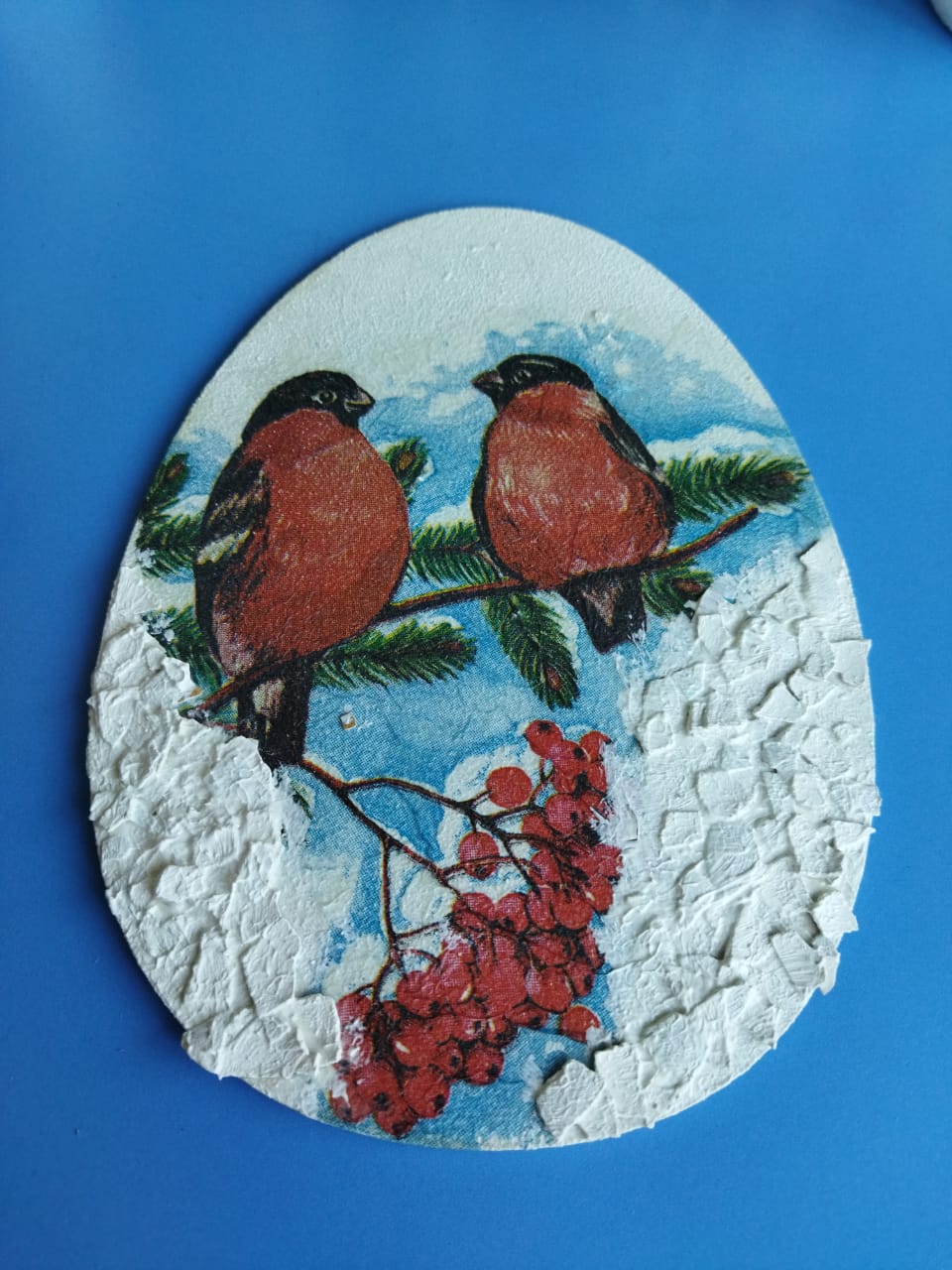 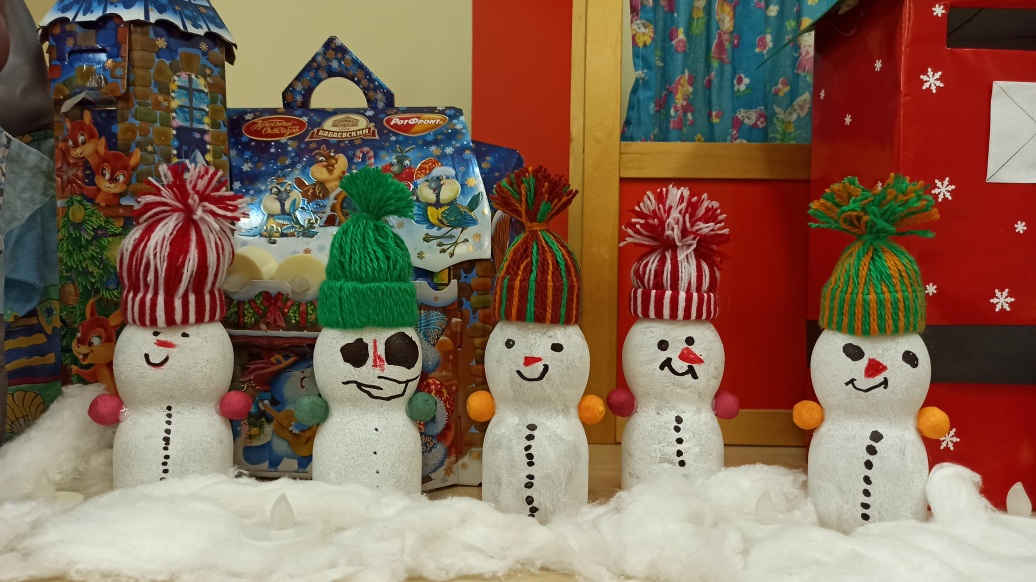 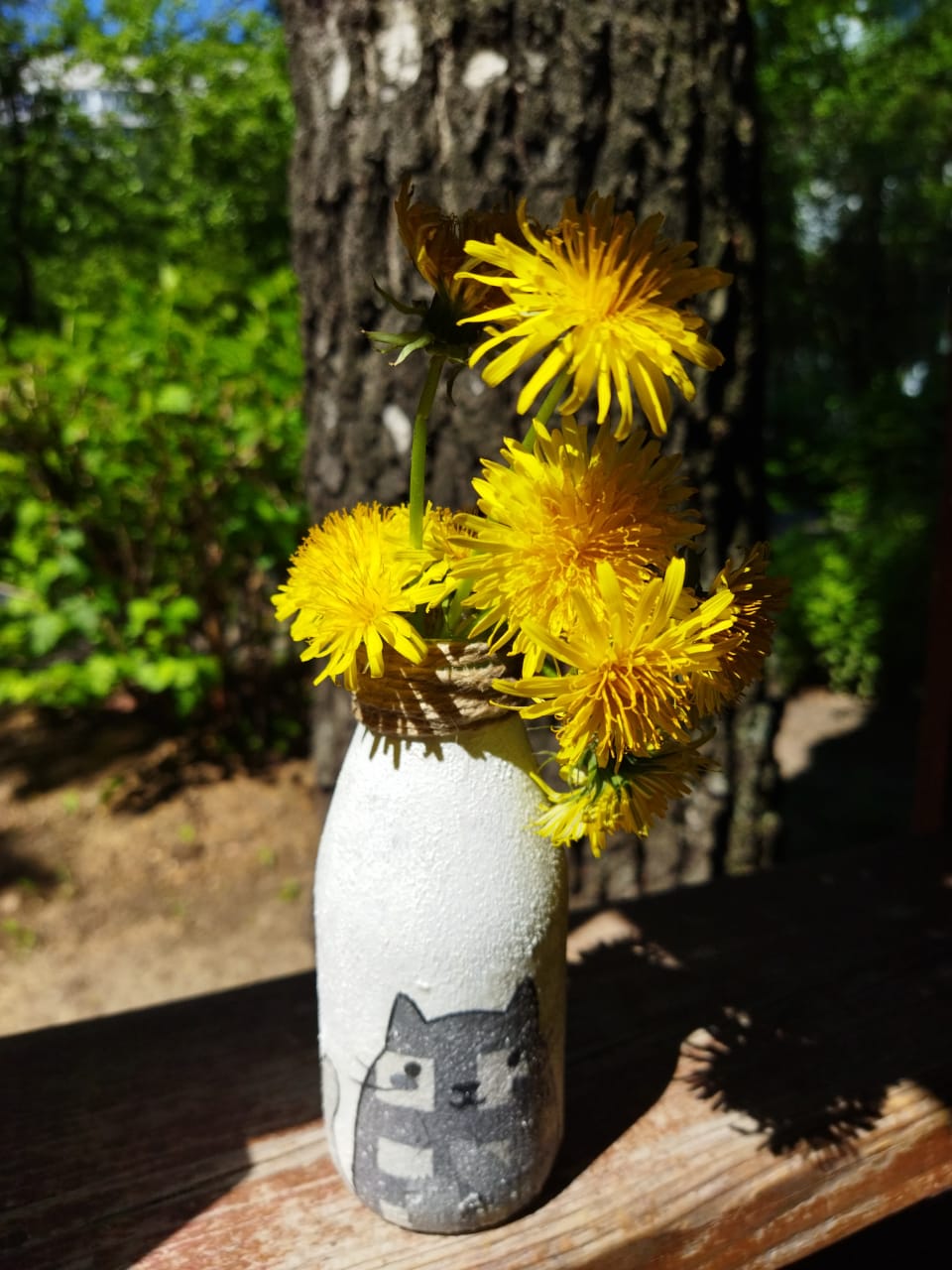 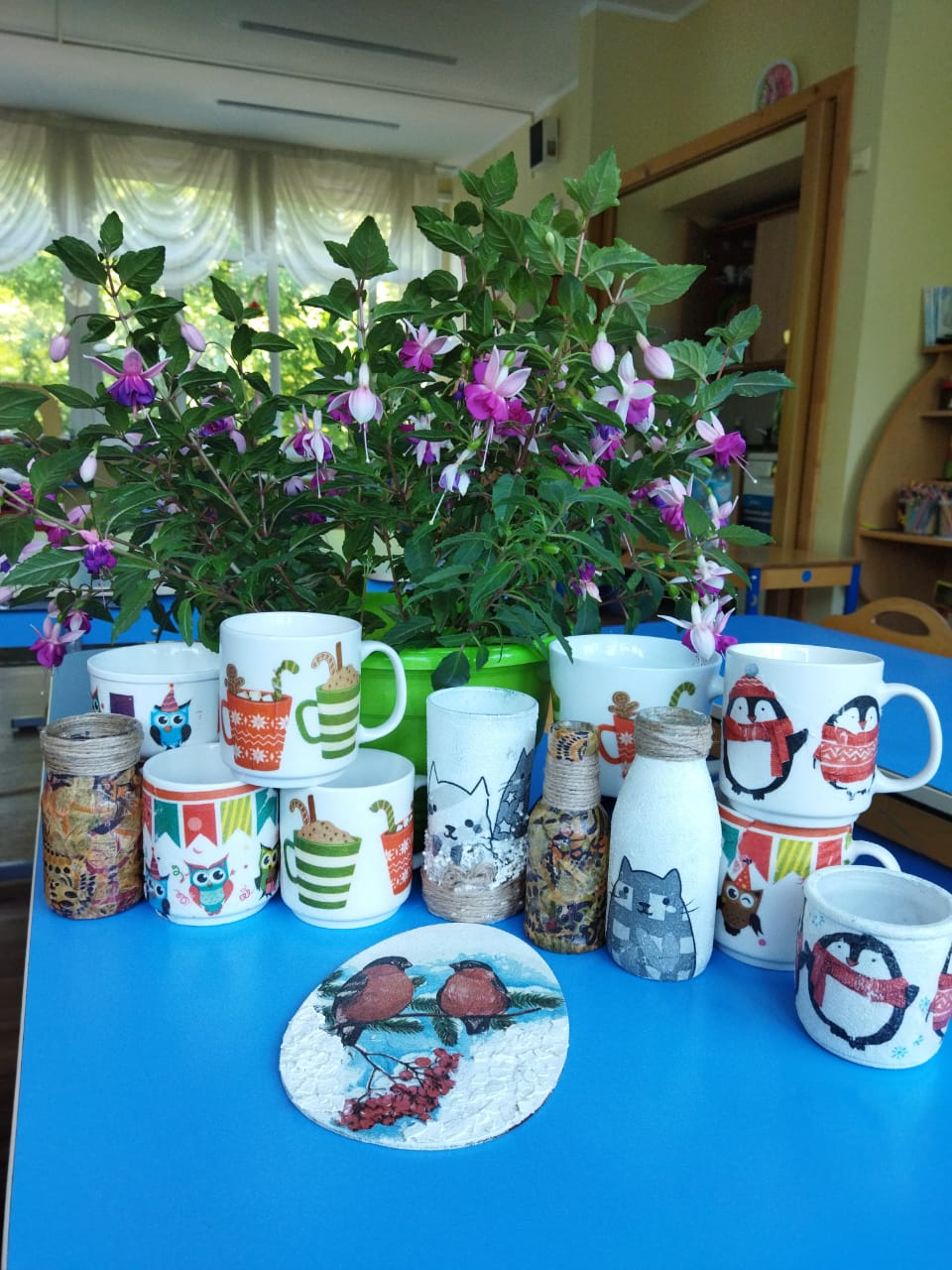 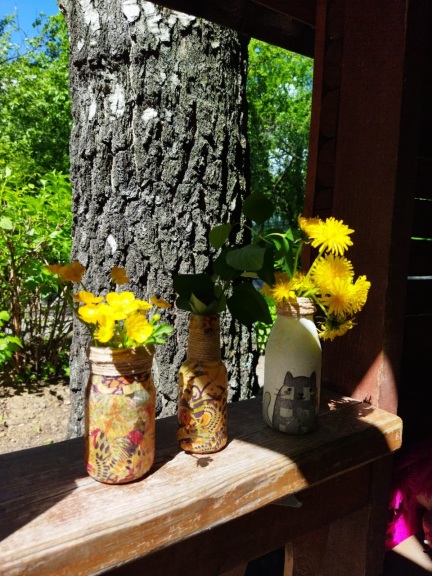 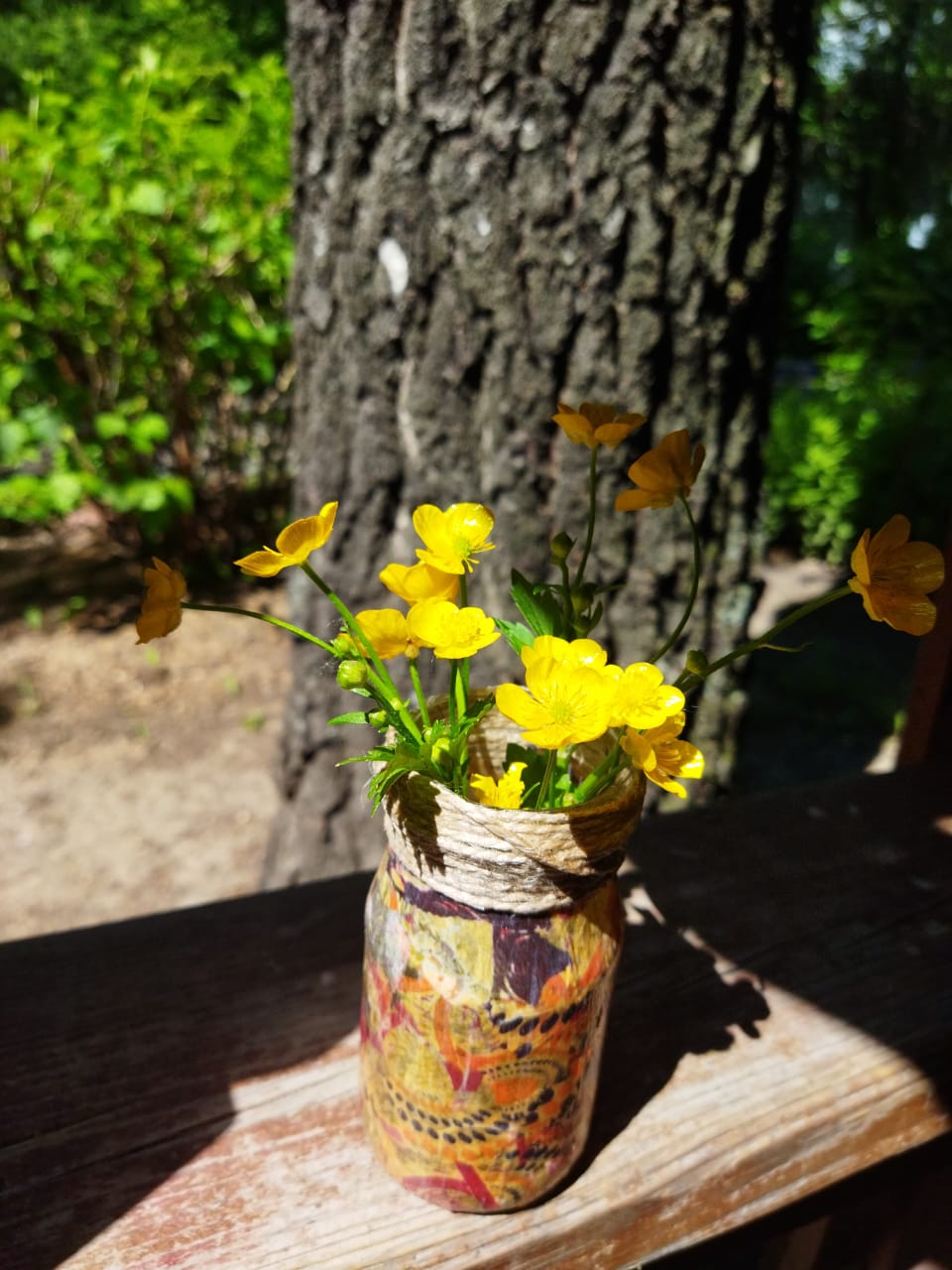 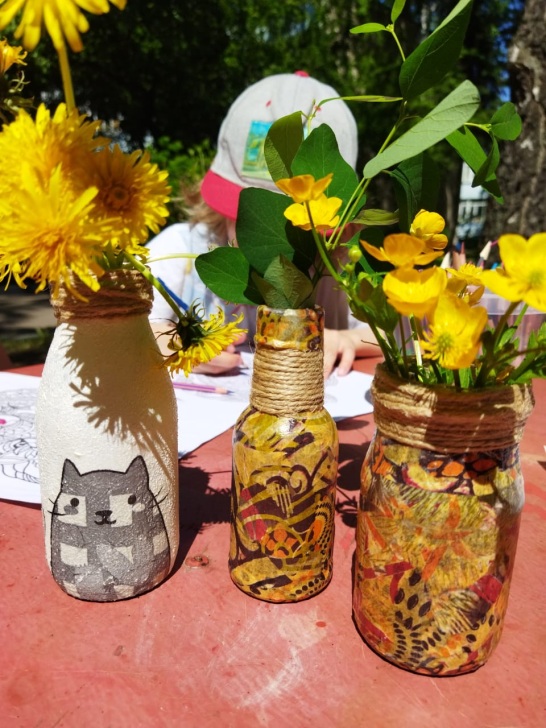 